（2019.3月 改訂）性能評価用提出図書（別添）作成要領＜耐火構造＞(はり用)～作成にあたっての注意事項～　　(別　添)１．構造名　　○○板／○○被覆／○○はり２．寸法及び形状等　　　　　　　　　　　　　　　　　　　　　　　　　　　　　　　　　　　　　 　　　　　　（寸法単位：mm）３．材料構成  1）主構成材料2）副構成材料　　　　　　　　　　　　　　　　　　　　　　　　　　　　　　　　　　　　４.構造説明図（寸法単位：mm）　　<施工図>透視図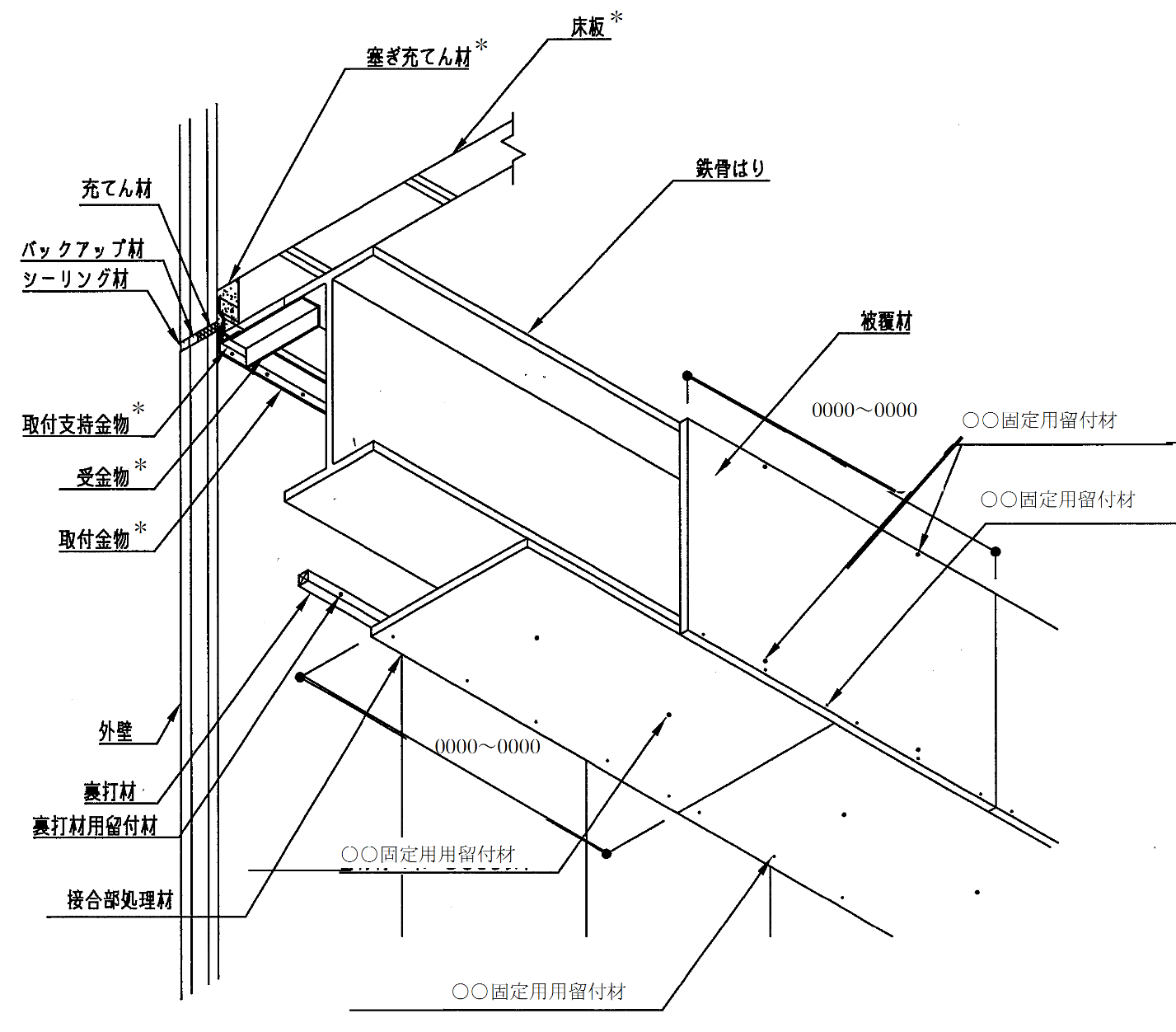 注）寸法および材料構成は2および3のとおり※：本評価内容に含まない（寸法単位：mm）　　　　(断面図)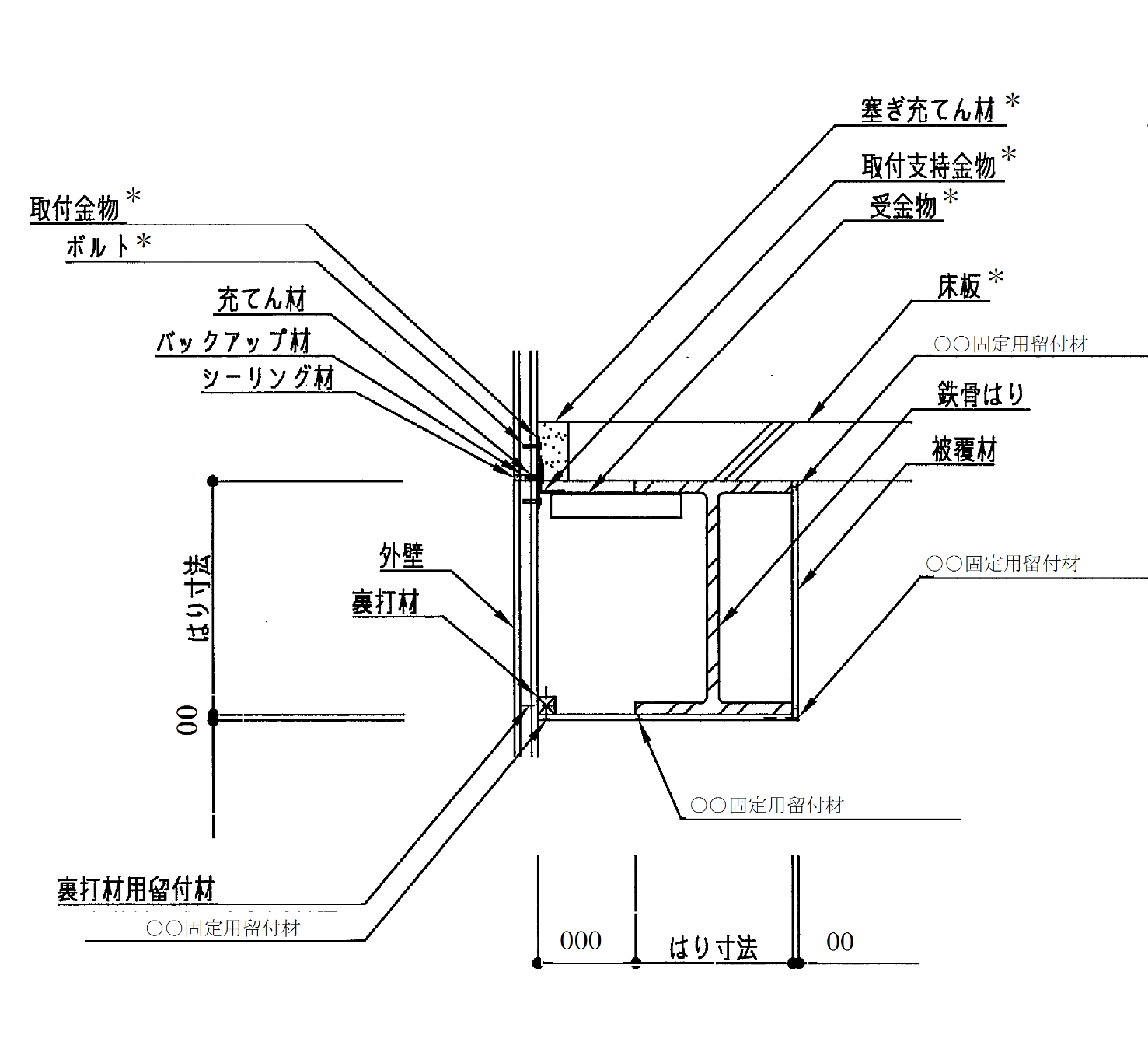 注）寸法および材料構成は2および3のとおり※：本評価内容に含まない５．施工方法等　　＜施工図＞　　　４．構造説明図と同じ　　＜施工手順＞1)○○○の取付け・取り付け(方法等)・留付材(種類や間隔)・目地・仕上げ・施工時注意事項2)○○○の取付け・取付寸法・留付材・目地・仕上げ・施工時注意事項3)○○○の取付け・・・・・4)○○○の取付け・・・・・（2019.3月 改訂）性能評価用提出図書 (別紙）作成のお願い＜耐火構造＞(はり用)～作成にあたっての注意事項～1)本書類は、性能評価用提出図書 (別添)の試験体の選定理由部分です。　評価作業を効率よく実施するため、性能評価用提出図書 (別紙）作成をお願いしています。当法人打合せ担当者との事前打合せ内容に基づいて記入してください。2)図書サイズは、特に指定されたもの以外はＡ４判としてください。3)様式指定のあるものは、指定どおりの様式を用いてください。4)原則として文字は全てワープロ打ち(ＭＳ明朝体・サイズは10.0ポイント、数字、単位は半角文字)とし、図面等は鮮明なものとしてください。(ワープロソフトは原則としてＭＳ－ＷＯＲＤを使用してください)5)大臣認定に係る性能評価は、申請構造の仕様に対する評価であるため、「商品名」は記載しないでください。 (別　紙)６．評価方法 6-1．試験体の選定1．寸法および形状等　　　　　　　　　　　　　　　　　　　　　　　　　　　　　　　　　　　　　　　　　　　（寸法単位：mm）2．材料構成 　　1）主構成材料2）副構成材料6-2．試験方法  　試験は、6-1に示した試験体について、方法書「4.1耐火性能試験・評価方法」に基づき1時間耐火性能試験を実施した。試験荷重は、荷重支持部材であるはりに、長期許容支持耐力から算出した長期許容応力度に相当する応力度が生じる荷重とした。6-3．試験の結果　［耐火性能試験］（載荷加熱000分＋測定000分＝000分）　(1)試験体の最大たわみ量及び最大たわみ速度が、次の値以下であった。　　　　　　　　 最大たわみ量(mm):L2/400d    　　　　　　　 最大たわみ速度(mm/分): L2/9000d                　　 L：試験体支点間距離(mm)　　　　　　　　　　 d：試験体の構造断面の圧縮縁から引張り縁間距離(mm)6-4．評価の結果  　本性能評価の仕様は、方法書に基づき管理値を考慮した上で評価した。7．申請者連絡先会社名　：　所在地　：　電　話　：　項　　 目仕　様高さ○○○以上×幅○○○以上×Ｌ（スパンによる）（寸法単位：mm）項　　　目仕　様1荷重支持部材（はり）・材質(1)～(3)のうち、いずれか一仕様とする　(1)一般構造用圧延鋼材　・規格　JIS G 3101(SS400・SS490)  (2)溶接構造用圧延鋼材　・規格　JIS G 3106(SM400・SM490)  (3)建築構造用圧延鋼材　・規格　JIS G 3136(SN400・SN490)・寸法　Ｈ-○○○×○○○×○○×○○の断面寸法以上2外装材・材質　押出成形セメント板(国土交通大臣認定：NM-○○○)・規格　JIS A 5441・厚さ　○○～○○・幅　　○○以上・密度　○○～○○g/cm3・かさ比重　○○・組成(質量％)　　○○セメント　○○～○○　　けい酸質(けい砂)　　　　○○～○○繊維質(パルプ、ガラス繊維)　　　　　　　○○～○○・材質　○○○(国土交通大臣認定：NM-○○○)・厚さ　○○・密度　○○～○○g/cm3認定仕様を記入してください認定仕様を記入してください認定仕様を記入してください認定仕様を記入してください認定仕様を記入してください認定仕様を記入してください認定仕様を記入してください（寸法単位：mm）項　　　目仕　様①裏打材・材質(1)～(3)のうち、いずれか一仕様とする　(1)一般構造用圧延鋼材　・規格　JIS G 3101(SS400・SS490)  (2)溶接構造用圧延鋼材　・規格　JIS G 3106(SM400・SM490)  (3)建築構造用圧延鋼材　・規格　JIS G 3136(SN400・SN490)・寸法　Ｈ-○○○×○○○×○○×○○の断面寸法以上(1)、(2)のうち、いずれか一仕様とする(1)建築用構鋼製下地材　・規格　JIS G 0000  ・寸法　［-○○～○○×○○～○(2)なし・材質　ポリウレタン系・使用量　○○○g/m・材質　発泡ﾎﾟﾘｴﾁﾚﾝﾌｫｰﾑ・寸法　○○×○○・材質　○○○板・規格　JIS A ○○○・密度　○○kg/m3・材質　○○○・密度　○○kg/m3[1]○○○固定用・材質　○○・間隔　○○以下[2]○○○固定用くぎ・材質　○○・寸法　φ○○以上×L○○以上・間隔　○○以下[3]○○○固定用くぎ・材質　○○・寸法　φ○○以上×L○○以上・間隔　○○以下認定仕様を記入してください。認定仕様を記入してください。認定仕様を記入してください。認定仕様を記入してください。項    目試験体の構造仕　様試験体の選定理由矩形仕様と同じ高さ○○○×幅○○○×Ｌ5100当法人が制定した「防耐火性能試験･評価業務方法書」（以下「方法書」）に基づく（寸法単位：mm）項    目試験体の構造仕　様試験体の選定理由・材質一般構造用圧延鋼材・規格　JIS G 3101(SS400)・寸法Ｈ-○○○×○○○×○○×○○・非損傷性上同等の性能を有するため一般的な(1)・仕様と同じ・非損傷性上不利となる最小・材質　押出成形セメント板 (国土交通大臣認定：NM-○○○)・規格　　　JIS A 5411・厚さ　　　○○・幅　　　　○○・密度　　　○○g/cm3・かさ比重　○○・組成(質量％)　　○○セメント　　　○○　　けい酸質(けい砂)　○○繊維質(パルプ、ガラス繊維)　　　　　　　　　　　○○・材質、規格、かさ比重仕様と同じ・厚さ、幅、密度非損傷性上不利となる最小・有機量が多く、非損傷性上　不利となる組成・材質　○○○(国土交通大臣認定：NM-○○○)・厚さ　○○・密度　○○g/cm3・材質、厚さ仕様と同じ・非損傷性上不利となる最小試験体の構造を記入してください。試験体選定理由を記入してください試験体の構造を記入してください。試験体選定理由を記入してください試験体の構造を記入してください。試験体選定理由を記入してください試験体の構造を記入してください。試験体選定理由を記入してください試験体の構造を記入してください。試験体選定理由を記入してください試験体の構造を記入してください。試験体選定理由を記入してください試験体の構造を記入してください。試験体選定理由を記入してください（寸法単位：mm）項    目試験体の構造仕　様試験体の選定理由・材質　○○○・規格　○○○・寸法　○○○・材質、規格仕様と同じ・非損傷性上不利となる最小なし非損傷性上不利となる(2)・材質　ポリウレタン系・使用量　○○○g/m・仕様と同じ・仕様と同じ・材質　発泡ﾎﾟﾘｴﾁﾚﾝﾌｫｰﾑ・寸法　○○×○○・仕様と同じ・仕様と同じ・材質　○○○板・規格　JIS A ○○○・密度　○○kg/m3・仕様と同じ・仕様と同じ・仕様と同じ・材質　○○○・密度　○○kg/m3・仕様と同じ・仕様と同じ[1]○○○固定用・材質　○○・間隔　○○[2]○○○固定用くぎ・材質　○○・寸法　φ○○×L○○・間隔　○○[3]○○○固定用くぎ・材質　○○・寸法　φ○○×L○○・間隔　○○以下[1]・仕様と同じ・非損傷性上不利となる最大[2]・仕様と同じ・非損傷性上不利となる最小・非損傷性上不利となる最大[3]・仕様と同じ・非損傷性上不利となる最小・非損傷性上不利となる最大試験体の構造を記入してください。試験体選定理由を記入してください試験体の構造を記入してください。試験体選定理由を記入してください試験体の構造を記入してください。試験体選定理由を記入してください